ПРАВИТЕЛЬСТВО РЕСПУБЛИКИ ТЫВА
РАСПОРЯЖЕНИЕТЫВА РЕСПУБЛИКАНЫӉ ЧАЗАА
АЙТЫЫШКЫНот 7 июня 2022 г. № 317-рг. КызылОб утверждении Концепции выявленияи поддержки одаренных детейРеспублики Тыва на 2022-2025 годыВ соответствии с федеральным проектом «Успех каждого ребенка» паспорта национального проекта «Образование», утвержденного президиумом Совета при Президенте Российской Федерации по стратегическому развитию и национальным проектам (протокол от 24 декабря 2018 г. № 16), в целях реализации Концепции общенациональной системы выявления и развития молодых талантов, утвержденной Президентом Российской Федерации от 3 апреля 2012 г. № Пр-827:1. Утвердить прилагаемые:Концепцию выявления, поддержки и развития способностей и талантов у  детей и молодежи Республики Тыва на 2022-2025 годы (далее – Концепция);комплекс мер по реализации Концепции.2. Определить Министерство образования Республики Тыва ответственным за реализацию Концепции.3. Разместить настоящее распоряжение на «Официальном интернет-портале правовой информации» (www.pravo.gov.ru) и официальном сайте Республики Тыва в информационно-телекоммуникационной сети «Интернет».4. Контроль за исполнением настоящего распоряжения возложить на заместителя Председателя Правительства Республики Тыва Хардикову Е.В.   Исполняющий обязанности     заместителя Председателя Правительства Республики Тыва                                                                    М. Кара-оолУтвержденараспоряжением ПравительстваРеспублики Тыва      от 7 июня 2022 г. № 317-рКОНЦЕПЦИЯвыявления, поддержки и развития способностей и талантов у детей и молодежи Республики Тывана 2022-2025 годы1. Общие положения1.1. Концепция выявления, поддержки и развития способностей и талантов у детей и молодежи Республики Тыва на 2022-2025 годы (далее – Концепция) определяет консолидированную стратегию действий заинтересованных органов исполнительной власти Республики Тыва, базовые принципы построения и основные задачи, направления и мероприятия по выявлению, поддержке и развитию способностей и талантов у детей и молодежи.1.2. Концептуальной основой работы с одаренными детьми и молодежью  Республики Тыва является признание необходимости создания такой образовательной среды, которая бы способствовала полноценной самореализации каждого ребенка, в том числе детей с ограниченными возможностями здоровья, исходя из его интеллектуальных, творческих, спортивных дарований.1.3. В Республике Тыва в соответствии с федеральными нормативными правовыми актами сформировано правовое поле для функционирования системы выявления, поддержки и развития способностей и талантов у детей и молодежи.2. Субъекты реализации КонцепцииСубъектами реализации Концепции являются:- обучающиеся образовательных организаций и учреждений спортивной подготовки, находящихся на территории Республики Тыва, в возрасте от 5 до 18 лет включительно;- педагогические работники образовательных организаций Республики Тыва;- работники учреждений спортивной подготовки Республики Тыва;- образовательные организации, учреждения спортивной подготовки, расположенные на территории Республики Тыва, в том числе организации дошкольного образования, общеобразовательные организации, организации дополнительного образования, организации среднего общего образования и высшего профессионального образования, частные образовательные организации;- государственные организации Республики Тыва, находящиеся в ведомственной подчиненности Министерства образования Республики Тыва, Министерства спорта Республики Тыва и Министерства культуры и туризма Республики Тыва.3. Цель и задачи Концепции3.1. Цель Концепции – создание комплексной, многоуровневой системы выявления, поддержки и развития одаренных детей и талантливой молодежи через обеспечение условий для их личностного роста, самореализации, профессионального самоопределения и модернизацию системы взаимодействия участников отношений в сфере образования, координацию их деятельности в Республике Тыва.3.2. На достижение цели направлено решение следующих взаимосвязанных задач:- выявление и поддержка способностей и талантов у детей и молодежи;- развитие способностей и талантов у детей и молодежи;- выявление, поддержка и развитие способностей и талантов у обучающихся с ограниченными возможностями здоровья;- формирование образовательной среды для раскрытия способностей каждого ребенка, в том числе разработка программ, ориентированных на выявление, поддержку и развитие способностей и талантов у детей и молодежи;- содействие в поступлении способных и талантливых детей и молодежи в профессиональные образовательные организации и образовательные организации;- осуществление межведомственного и межуровневого взаимодействия по работе с одаренными детьми;- разработка диагностического инструментария для выявления способностей и талантов у детей и молодежи;- осуществление психолого-педагогического сопровождения способных и талантливых детей и молодежи;- подготовка педагогических работников, работников, осуществляющих спортивную подготовку, по вопросам развития способностей и талантов у детей и молодежи;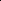 - развитие государственно-частного партнерства для поддержки способных и талантливых детей и молодежи;- осуществление поиска способных и талантливых детей посредством расширения потенциала олимпиадного, конкурсного движения, возможностей спортивных соревнований и создание на этой основе региональной электронной базы данных одаренных детей;- осуществление региональной опытно-экспериментальной и исследовательской деятельности образовательных организаций, муниципальных образовательных систем по тематике, связанной с работой способных и талантливых детей и молодежи;- обеспечение ресурсной поддержки и стимулирования образовательных организаций, учреждений спортивной подготовки, педагогов и тренеров, работающих с одаренными детьми и талантливой молодежью.4. Описание региональной системы выявления, поддержки и развития способностей и талантову детей и молодежи (далее – Система)На территории Республики Тыва проживает 90 256 детей в возрасте от 5 до 18 лет включительно.По дополнительным общеобразовательным программам занимается 71 955 детей, что составляет 79,7 процента от количества детей в возрасте от 5 до 18 лет.Услуги дополнительного образования в Республике Тыва осуществляются в 440 организациях, из них учреждения дополнительного образования – 20, общеобразовательные организации – 175, дошкольные образовательные учреждения – 224, организации среднего профессионального образования – 16, негосударственные учреждения дополнительного образования – 5.В 2022 году осуществляют деятельность 20 организаций дополнительного образования детей, в том числе 19 муниципальных учреждений (дома детского творчества – 3, центры – 14, подростковые клубы – 3), 1 государственное учреждение.Из них учреждения дополнительного образования, расположенные в сельской местности, – 13, в городских поселениях – 7.Региональная политика по выстраиванию данной работы опирается на основополагающие принципы:- открытость и прозрачность региональной системы выявления, поддержки и развития способностей и талантов у детей и молодежи;- беспрепятственный (свободный) вход в Систему для всех детей и подростков в возрасте 5-18 лет включительно.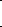 Таким образом, все обучающиеся образовательных организаций независимо от типа организации имеют возможность пройти ряд диагностических процедур (тесты, беседы, наблюдение и т.д.), в ходе которых определяются их склонности и интересы. В соответствии с выявленным потенциалом развития каждый ребенок может получить рекомендации по наиболее целесообразной образовательной программе, реализуемой в общеобразовательной организации или в учреждении дополнительного образования.В ходе реализации образовательного маршрута на постоянной основе отслеживаются успехи ребенка, по мере накопления знаний и навыков обучающимся предлагается принимать участие в мероприятиях, направленных на развитие интеллектуальных и творческих способностей, способностей к занятиям физической культурой и спортом, интереса к научной (научно-исследовательской), инженерно-технической, изобретательской, творческой, физкультурно-спортивной деятельности, а также на пропаганду научных знаний, творческих и спортивных способностей, входящих в утвержденные Перечень региональных олимпиад, конкурсов и мероприятий, направленных на развитие интеллектуальных и творческих способностей, способностей к занятиям физической культурой и спортом, интереса к научной (научно-исследовательской), изобретательской, творческой, физкультурно-спортивной деятельности, а также на пропаганду научных знаний, творческих и спортивных способностей, на учебный год и Календарь региональных массовых мероприятий с обучающимися в сфере дополнительного образования и воспитания детей и молодежи.Вышеуказанные мероприятия имеют различный уровень: школьный, муниципальный, региональный, всероссийский и т.д.В отборочных мероприятиях первого уровня (школьного) участвуют все образовательные организации, после отборочных мероприятий учащийся продолжает обучение по образовательным программам.Кроме того, информация о данной категории обучающихся заносится в соответствующий раздел базы данных одаренных детей и талантливой молодежи, обучающиеся этой категории готовятся для участия в региональных образовательных событиях и мероприятиях в соответствии со своими образовательными потребностями.Победители и призеры регионального уровня проходят обучение и подготовку по углубленным программам очно, заочно, очно-заочно с применением электронного обучения и дистанционных образовательных технологий, являются участниками всероссийских и международных соревнований, участвуют в профильных лагерных сменах (сборах), имеют возможность принять участие в образовательных программах, реализуемых на базе федеральных и международных площадок (Образовательный Фонд «Талант и успех», ФГБОУ «ВДЦ «Смена», ФГБОУ ВДЦ «Орленок», ФГБОУ «Артек» и др.).Поддержка и сопровождение развития детей, проявивших выдающиеся способности и являющихся победителями и призерами мероприятий, осуществляется организаторами данных мероприятий при участии организаций, в которых одаренные дети получают образование, включая дополнительное образование, в следующих формах:- индивидуальная работа с детьми, проявившими выдающиеся способности, по формированию и развитию их познавательных интересов, в том числе в форме тьюторской и (или) тренерской поддержки;- профессиональная ориентация детей, проявивших выдающиеся способности, посредством повышения их мотивации к трудовой деятельности по профессиям, специальностям, направлениям подготовки, востребованным на рынке труда;- содействие в трудоустройстве после окончания обучения;- психолого-педагогическое сопровождение детей, проявивших выдающиеся способности;- региональная адресная поддержка за счет средств, поступивших в ходе проведения благотворительных мероприятий;- иные формы, предусмотренные законодательством Российской Федерации и локальными нормативными актами организаций, осуществляющих образовательную деятельность.Региональным интегратором по выявлению, поддержке и развитию способностей и талантов у детей и молодежи является Центр выявления, сопровождения одаренных детей и талантливой молодежи на базе ГБОУДО Республики Тыва «Республиканский центр развития дополнительного образования».Региональный центр осуществляет обучение по дополнительным общеобразовательным программам естественно-научной, технической, художественной, спортивной и туристско-краеведческой направленности.В рамках развития Системы заключаются соглашения о реализации сетевого взаимодействия с промышленными предприятиями, организациями высшего и среднего профессионального образования по реализации проектных задач и привлечению профильных специалистов для реализации дополнительных общеобразовательных программ.Таким образом, в рамах выстраиваемой Системы каждый ребенок Республики Тыва сможет проявлять и развивать свои способности и потребности в атмосфере свободы и творчества, при этом педагог является неотъемлемой частью данного процесса.5. Методы сбора информации5.1. Основным методом сбора информации о реализации Концепции с учетом целей и задач Системы является контент-анализ документов, предоставляемых органами местного самоуправления муниципальных районов и городских округов, осуществляющими управление в сфере образования, образовательными организациями и заинтересованными органами исполнительной власти Республики Тыва.На основе полученных данных и разработанных показателей проводится мониторинг региональных показателей по выявлению, поддержке и развитию способностей и талантов у детей и молодежи, по поступлению способных и талантливых детей и молодежи в профессиональные образовательные организации, образовательные организации Республики Тыва, по подготовке педагогических работников по вопросам развития способностей и талантов у детей и молодежи.5.2. По итогам проведения мониторинга региональных показателей проводится анализ результатов мониторинга региональных показателей и ведется работа по принятию мер и управленческих решений, подготовке методических рекомендаций для различных целевых групп и категорий, направленных на совершенствование системы выявления, поддержки и развития способностей и талантов у детей и молодежи.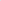 ___________Утвержденраспоряжением ПравительстваРеспублики Тыва       от 7 июня 2022 г. № 317-рК О М П Л Е К С мер по реализации Концепции выявления, поддержки и развития способностей и талантов у детей и молодежи Республики Тыва на 2022-2025 годыНаименование мероприятияСроки реализацииОтветственные за исполнениеПоказатели1. Выявление способностей и талантов детей и молодежи1. Выявление способностей и талантов детей и молодежи1. Выявление способностей и талантов детей и молодежи1. Выявление способностей и талантов детей и молодежи1.1. Разработка и издание нормативных документов, обеспечивающих проведение олимпиад, фестивалей, конкурсов, соревнований и других мероприятий на муниципальном и региональном уровняхI кварталобразовательные организации, органы местного самоуправления муниципальных районов и городских округов, осуществляющие управление в сфере образования (по согласованию)удельный вес численности обучающихся по основным образовательным программам дошкольного, начального общего, основного общего и среднего общего образования, участвующих в олимпиадах и иных конкурсных мероприятиях различного уровня, в общей численности обучающихся основным образовательным программам дошкольного, начального общего, основного общего и среднего общего образования 1.2. Проведение конкурсов, соревнований и мероприятий, в том числе региональных и всероссийских мероприятийпервое полугодиеобразовательные организации, органы местного самоуправления муниципальных районов и городских округов, осуществляющие управление в сфере образования (по согласованию)удельный вес численности обучающихся по основным образовательным программам дошкольного, начального общего, основного общего и среднего общего образования, участвующих в олимпиадах и иных конкурсных мероприятиях различного уровня, в общей численности обучающихся основным образовательным программам дошкольного, начального общего, основного общего и среднего общего образования 1.3. Проведение муниципальных и региональных этапов Всероссийской олимпиады школьниковпервое полугодиеобразовательные организации, органы местного самоуправления муниципальных районов и городских округов, осуществляющие управление в сфере образования (по согласованию)удельный вес численности обучающихся по основным образовательным программам дошкольного, начального общего, основного общего и среднего общего образования, участвующих в олимпиадах и иных конкурсных мероприятиях различного уровня, в общей численности обучающихся основным образовательным программам дошкольного, начального общего, основного общего и среднего общего образования 1.4. Проведение диагностических процедур по выявлению способностей и талантов у детей и молодежиоктябрьобразовательные организации, органы местного самоуправления муниципальных районов и городских округов, осуществляющие управление в сфере образования (по согласованию)удельный вес численности обучающихся по основным образовательным программам дошкольного, начального общего, основного общего и среднего общего образования, участвующих в олимпиадах и иных конкурсных мероприятиях различного уровня, в общей численности обучающихся основным образовательным программам дошкольного, начального общего, основного общего и среднего общего образования 1.5. Проведение конкурсов, соревнований, в том числе регионального этапа Всероссийской олимпиады для детей с ограниченными возможностями здоровья (далее – ОВЗ)первое полугодиеобразовательные организации, органы местного самоуправления муниципальных районов и городских округов, осуществляющие управление в сфере образования (по согласованию)удельный вес численности обучающихся по основным образовательным программам дошкольного, начального общего, основного общего и среднего общего образования, участвующих в олимпиадах и иных конкурсных мероприятиях различного уровня, в общей численности обучающихся основным образовательным программам дошкольного, начального общего, основного общего и среднего общего образования 1.6. Разработка программы адресного мониторинга динамики достижений детей – победителей олимпиад, соревнований, конкурсов различного уровняиюнь-октябрьобразовательные организации, Центр выявления, сопровождения одаренных детей и талантливой молодежи Республики Тываудельный вес численности обучающихся по основным образовательным программам дошкольного, начального общего, основного общего и среднего общего образования, участвующих в олимпиадах и иных конкурсных мероприятиях различного уровня, в общей численности обучающихся основным образовательным программам дошкольного, начального общего, основного общего и среднего общего образования 1.7. Введение модели оценки и самооценки образовательных результатов на основе академических и творческих достижений обучающихся с использованием различных форм, в том числе портфолиопервое полугодиеобразовательные организацииудельный вес численности обучающихся по основным образовательным программам дошкольного, начального общего, основного общего и среднего общего образования, участвующих в олимпиадах и иных конкурсных мероприятиях различного уровня, в общей численности обучающихся основным образовательным программам дошкольного, начального общего, основного общего и среднего общего образования 1.8. Корректировка списка олимпиад, конкурсов, соревнований регионального уровня, обеспечение их преемственности на разных уровнях образовательных систем (школьном, муниципальном, региональном) в соответствии с перечнем мероприятий и сроками их проведения на всероссийском уровнепервое полугодиеМинистерство образования Республики Тыва, Министерство культуры и туризма Республики Тываудельный вес численности обучающихся по основным образовательным программам дошкольного, начального общего, основного общего и среднего общего образования, участвующих в олимпиадах и иных конкурсных мероприятиях различного уровня, в общей численности обучающихся основным образовательным программам дошкольного, начального общего, основного общего и среднего общего образования 1.9. Формирование многоуровневого образовательного пространства выявления и сопровождения способных и талантливых детей за счет расширения потенциала сети образовательных организаций на основе создания различных сетевых организационных структур, прежде всего региональных центровI кварталМинистерство образования Республики Тыва, Министерство культуры и туризма Республики Тываудельный вес численности обучающихся по основным образовательным программам дошкольного, начального общего, основного общего и среднего общего образования, участвующих в олимпиадах и иных конкурсных мероприятиях различного уровня, в общей численности обучающихся основным образовательным программам дошкольного, начального общего, основного общего и среднего общего образования 2. Поддержка способностей и талантов детей и молодежи2. Поддержка способностей и талантов детей и молодежи2. Поддержка способностей и талантов детей и молодежи2. Поддержка способностей и талантов детей и молодежи2.1. Осуществление психолого-педагогического сопровождения обучающихсяоктябрьЦентр выявления, сопровождения одаренных детей и талантливой молодежи Республики Тываудельный вес численности обучающихся основным образовательным программам дошкольного, начального общего, основного общего и среднего общего образования, получивших различные виды государственной и негосударственной поддержки, способных талантливых детей и молодежи, в общей численности обучающихся основным образовательным программам дошкольного, начального общего, основного общего и среднего общего образования 2.2. Организационное сопровождение участия обучающихся в мероприятиях и соревнованиях всероссийского уровняI кварталЦентр выявления, сопровождения одаренных детей и талантливой молодежи Республики Тываудельный вес численности обучающихся основным образовательным программам дошкольного, начального общего, основного общего и среднего общего образования, получивших различные виды государственной и негосударственной поддержки, способных талантливых детей и молодежи, в общей численности обучающихся основным образовательным программам дошкольного, начального общего, основного общего и среднего общего образования 2.3. Адресная поддержка за счет средств республиканского бюджета и внебюджетных средствпервое полугодиеудельный вес численности обучающихся основным образовательным программам дошкольного, начального общего, основного общего и среднего общего образования, получивших различные виды государственной и негосударственной поддержки, способных талантливых детей и молодежи, в общей численности обучающихся основным образовательным программам дошкольного, начального общего, основного общего и среднего общего образования 2.4. Обеспечение функционирования информационно образовательного интернет-порталаI кварталЦентр выявления, сопровождения одаренных детей и талантливой молодежи Республики Тываудельный вес численности обучающихся основным образовательным программам дошкольного, начального общего, основного общего и среднего общего образования, получивших различные виды государственной и негосударственной поддержки, способных талантливых детей и молодежи, в общей численности обучающихся основным образовательным программам дошкольного, начального общего, основного общего и среднего общего образования 2.5. Формирование базы данных детей, проявивших выдающиеся способностив течение годаЦентр выявления, сопровождения одаренных детей и талантливой молодежи Республики Тываудельный вес численности обучающихся основным образовательным программам дошкольного, начального общего, основного общего и среднего общего образования, получивших различные виды государственной и негосударственной поддержки, способных талантливых детей и молодежи, в общей численности обучающихся основным образовательным программам дошкольного, начального общего, основного общего и среднего общего образования 2.6. Разработка алгоритма социально педагогического сопровождения одаренных детейII кварталЦентр выявления, сопровождения одаренных детей и талантливой молодежи Республики Тываудельный вес численности обучающихся основным образовательным программам дошкольного, начального общего, основного общего и среднего общего образования, получивших различные виды государственной и негосударственной поддержки, способных талантливых детей и молодежи, в общей численности обучающихся основным образовательным программам дошкольного, начального общего, основного общего и среднего общего образования 2.7. Разработка программ адаптации одаренных детейвторое полугодиеЦентр выявления, сопровождения одаренных детей и талантливой молодежи Республики Тываудельный вес численности обучающихся основным образовательным программам дошкольного, начального общего, основного общего и среднего общего образования, получивших различные виды государственной и негосударственной поддержки, способных талантливых детей и молодежи, в общей численности обучающихся основным образовательным программам дошкольного, начального общего, основного общего и среднего общего образования 2.8. Проектирование программ сопровождения, выстраивание и реализация индивидуальных образовательных маршрутов и траекторий на их основе для одаренных детей в региональной образовательной системеII кварталобразовательные организацииудельный вес численности обучающихся основным образовательным программам дошкольного, начального общего, основного общего и среднего общего образования, получивших различные виды государственной и негосударственной поддержки, способных талантливых детей и молодежи, в общей численности обучающихся основным образовательным программам дошкольного, начального общего, основного общего и среднего общего образования 2.9. Проектирование педагогических программ и программ спортивной подготовки сопровождения развития одаренных детей в соответствии с разными видами детской одаренностидекабрьЦентр выявления, сопровождения одаренных детей и талантливой молодежи Республики Тываудельный вес численности обучающихся основным образовательным программам дошкольного, начального общего, основного общего и среднего общего образования, получивших различные виды государственной и негосударственной поддержки, способных талантливых детей и молодежи, в общей численности обучающихся основным образовательным программам дошкольного, начального общего, основного общего и среднего общего образования 2.10. Разработка и реализация различных интегрированных образовательных программ, совместно реализуемых учреждениями общего и дополнительного образования, предполагающих реализацию индивидуальных образовательных маршрутов для одаренных детейдекабрьЦентр выявления, сопровождения одаренных детей и талантливой молодежи Республики Тываудельный вес численности обучающихся основным образовательным программам дошкольного, начального общего, основного общего и среднего общего образования, получивших различные виды государственной и негосударственной поддержки, способных талантливых детей и молодежи, в общей численности обучающихся основным образовательным программам дошкольного, начального общего, основного общего и среднего общего образования 2.11. Разработка тематических (профильных) каникулярных досуговых программ для обеспечения обучения, оздоровления и отдыха одаренных детей в соответствии с различными видами их одаренности, индивидуальных тренировочных программдекабрьЦентр выявления, сопровождения одаренных детей и талантливой молодежи Республики Тываудельный вес численности обучающихся основным образовательным программам дошкольного, начального общего, основного общего и среднего общего образования, получивших различные виды государственной и негосударственной поддержки, способных талантливых детей и молодежи, в общей численности обучающихся основным образовательным программам дошкольного, начального общего, основного общего и среднего общего образования 2.12. Создание и реализация различных образовательных и социальных проектов, в том числе и интегрированных (информационных, социальных, творческих, исследовательских и т.д.)сентябрь-декабрьобразовательные организацииудельный вес численности обучающихся основным образовательным программам дошкольного, начального общего, основного общего и среднего общего образования, получивших различные виды государственной и негосударственной поддержки, способных талантливых детей и молодежи, в общей численности обучающихся основным образовательным программам дошкольного, начального общего, основного общего и среднего общего образования 2.13. Разработка краткосрочных тематических программ по обеспечению подготовки одаренных детей к участию в различных предметных олимпиадах, творческих конкурсах, соревнованиях, в том числе с участием социальных партнеровсентябрь-декабрьобразовательные организацииудельный вес численности обучающихся основным образовательным программам дошкольного, начального общего, основного общего и среднего общего образования, получивших различные виды государственной и негосударственной поддержки, способных талантливых детей и молодежи, в общей численности обучающихся основным образовательным программам дошкольного, начального общего, основного общего и среднего общего образования 2.14. Формирование очно-заочных программ обучения одаренных детей с дистанционной поддержкой с использованием потенциала государственных учрежденийсентябрь-декабрьЦентр выявления, сопровождения одаренных детей и талантливой молодежи Республики Тываудельный вес численности обучающихся основным образовательным программам дошкольного, начального общего, основного общего и среднего общего образования, получивших различные виды государственной и негосударственной поддержки, способных талантливых детей и молодежи, в общей численности обучающихся основным образовательным программам дошкольного, начального общего, основного общего и среднего общего образования 2.15. Формирование модели психологического сопровождения одаренных детей в соответствии с их запросами, включение модуля психологического консультирования в программы подготовки обучающихся к олимпиадам, конкурсам, соревнованиямсентябрь-декабрьобразовательные организацииудельный вес численности обучающихся основным образовательным программам дошкольного, начального общего, основного общего и среднего общего образования, получивших различные виды государственной и негосударственной поддержки, способных талантливых детей и молодежи, в общей численности обучающихся основным образовательным программам дошкольного, начального общего, основного общего и среднего общего образования 2.16. Проектирование педагогических программ сопровождения развития одаренных детей в соответствии с разными видами детской одаренностисентябрь-декабрьобразовательные организацииудельный вес численности обучающихся основным образовательным программам дошкольного, начального общего, основного общего и среднего общего образования, получивших различные виды государственной и негосударственной поддержки, способных талантливых детей и молодежи, в общей численности обучающихся основным образовательным программам дошкольного, начального общего, основного общего и среднего общего образования 2.17. Формирование положительного имиджа достижений обучающихся и молодежи, показавших высокие результаты по итогам выступлений на мероприятиях регионального и федерального уровнясентябрь-декабрьМинистерство образования Республики Тыва, Министерство культуры и туризма Республики Тыва, Министерство спорта Республики Тываудельный вес численности обучающихся основным образовательным программам дошкольного, начального общего, основного общего и среднего общего образования, получивших различные виды государственной и негосударственной поддержки, способных талантливых детей и молодежи, в общей численности обучающихся основным образовательным программам дошкольного, начального общего, основного общего и среднего общего образования 2.18. Предоставление возможностей одаренным детям для публикаций их исследовательских, творческих работсентябрь-декабрьобразовательные организацииудельный вес численности обучающихся основным образовательным программам дошкольного, начального общего, основного общего и среднего общего образования, получивших различные виды государственной и негосударственной поддержки, способных талантливых детей и молодежи, в общей численности обучающихся основным образовательным программам дошкольного, начального общего, основного общего и среднего общего образования 3. Развитие способностей и талантов детей и молодежи3. Развитие способностей и талантов детей и молодежи3. Развитие способностей и талантов детей и молодежи3. Развитие способностей и талантов детей и молодежи3.1. Реализация комплекса мероприятий по созданию условий для освоения обучающимися 9 и 11 классов основных общеобразовательных программ по индивидуальному учебному плану, в том числе в сетевой форме, с зачетом результатов освоения ими дополнительных общеобразовательных программ и программ профессионального обучения, разработка и реализация муниципальных проектов по выявлению и развитию задатков и способностей детей и молодежисентябрь-декабрьобразовательные организации, органы местного самоуправления муниципальных районов и городских округов, осуществляющие управление в сфере образования (по согласованию)удельный вес численности обучающихся по основным образовательным программам дошкольного, начального общего, основного общего и среднего общего образования, участвующих в образовательных программах, проектах различного уровня, направленных на развитие способностей талантов у детей  молодежи, в общей численности обучающихся по основным образовательным программам дошкольного, начального общего, основного общего и среднего общего образования 3.2. Развитие сети образовательных организаций для детей и молодежи, проявивших выдающиеся способности, детско-юношеских спортивных школ, спортивных школ, спортивных школ олимпийского резерва, школ искусств, центров технического творчества, зимних и летних школ и лагерей, дистанционных школсентябрь-декабрьМинистерство спорта Республики Тыва, органы местного самоуправления муниципальных районов и городских округов, осуществляющие управление в сфере образования (по согласованию)удельный вес численности обучающихся по основным образовательным программам дошкольного, начального общего, основного общего и среднего общего образования, участвующих в образовательных программах, проектах различного уровня, направленных на развитие способностей талантов у детей  молодежи, в общей численности обучающихся по основным образовательным программам дошкольного, начального общего, основного общего и среднего общего образования 3.3. Организация научных, спортивных и творческих мероприятий для детей и молодежисентябрь-декабрьобразовательные организацииудельный вес численности обучающихся по основным образовательным программам дошкольного, начального общего, основного общего и среднего общего образования, участвующих в образовательных программах, проектах различного уровня, направленных на развитие способностей талантов у детей  молодежи, в общей численности обучающихся по основным образовательным программам дошкольного, начального общего, основного общего и среднего общего образования 3.4. Обеспечение полноценного досуга обучающихся в процессе внеурочной деятельности, в том числе в каникулярное время, за счет расширения школьного образовательного пространства посредством использования возможностей внешней социокультурной средысентябрь-декабрьобразовательные организацииудельный вес численности обучающихся по основным образовательным программам дошкольного, начального общего, основного общего и среднего общего образования, участвующих в образовательных программах, проектах различного уровня, направленных на развитие способностей талантов у детей  молодежи, в общей численности обучающихся по основным образовательным программам дошкольного, начального общего, основного общего и среднего общего образования 3.5. Использование модели открытого образования в процессе реализации образовательных программ на основе обеспечения персонального доступа обучающихся к сети «Интернет»сентябрь-декабрьобразовательные организацииудельный вес численности обучающихся по основным образовательным программам дошкольного, начального общего, основного общего и среднего общего образования, участвующих в образовательных программах, проектах различного уровня, направленных на развитие способностей талантов у детей  молодежи, в общей численности обучающихся по основным образовательным программам дошкольного, начального общего, основного общего и среднего общего образования 3.6. Реализация широкого спектра образовательных и учебных программ повышенного уровня, включая индивидуальные программы и маршруты для одаренных детейсентябрь-декабрьобразовательные организацииудельный вес численности обучающихся по основным образовательным программам дошкольного, начального общего, основного общего и среднего общего образования, участвующих в образовательных программах, проектах различного уровня, направленных на развитие способностей талантов у детей  молодежи, в общей численности обучающихся по основным образовательным программам дошкольного, начального общего, основного общего и среднего общего образования 3.7. Осуществление дифференциации и индивидуализации образовательного процесса за счет включения в основные образовательные программы модулей проектной, исследовательской деятельности, социальных практик с учетом запросов одаренных детейсентябрь-декабрьобразовательные организацииудельный вес численности обучающихся по основным образовательным программам дошкольного, начального общего, основного общего и среднего общего образования, участвующих в образовательных программах, проектах различного уровня, направленных на развитие способностей талантов у детей  молодежи, в общей численности обучающихся по основным образовательным программам дошкольного, начального общего, основного общего и среднего общего образования 3.8. Расширение возможностей продуктивных «гибких» технологий, обеспечивающих рост удельного веса индивидуальных, групповых видов самостоятельной поисковой деятельности одаренных обучающихсясентябрь-декабрьобразовательные организацииудельный вес численности обучающихся по основным образовательным программам дошкольного, начального общего, основного общего и среднего общего образования, участвующих в образовательных программах, проектах различного уровня, направленных на развитие способностей талантов у детей  молодежи, в общей численности обучающихся по основным образовательным программам дошкольного, начального общего, основного общего и среднего общего образования 3.9. Осуществление мониторинга эффективности работы с талантливыми детьми и молодежью на основе оценки достигнутого результатадекабрьМинистерство образования Республики Тываудельный вес численности обучающихся по основным образовательным программам дошкольного, начального общего, основного общего и среднего общего образования, участвующих в образовательных программах, проектах различного уровня, направленных на развитие способностей талантов у детей  молодежи, в общей численности обучающихся по основным образовательным программам дошкольного, начального общего, основного общего и среднего общего образования 4. Содействие в поступлении способных и талантливых детей и молодежи в профессиональные образовательные организации и образовательные организации4. Содействие в поступлении способных и талантливых детей и молодежи в профессиональные образовательные организации и образовательные организации4. Содействие в поступлении способных и талантливых детей и молодежи в профессиональные образовательные организации и образовательные организации4. Содействие в поступлении способных и талантливых детей и молодежи в профессиональные образовательные организации и образовательные организации4.1. Участие в проведении олимпиад профессиональных образовательных организацийсентябрь-декабрьобразовательные организации, Центр выявления, сопровождения одаренных детей и талантливой молодежи Республики Тываудельный вес численности выпускников 9 и 11 классов, участвующих в образовательных программах, проектах различного уровня, направленных на развитие способностей и талантов у детей и молодежи, поступивших в профессиональные образовательные организации и образовательные организации Республики Тыва, в общей численности выпускников 9 и 11 классов, участвующих образовательных программах, проектах различного уровня, направленных развитие способностей талантов у детей  молодежи 4.2. Заключение соглашений о сотрудничестве между организациями высшего и среднего профессионального образованиясентябрь-декабрьобразовательные организации, Центр выявления, сопровождения одаренных детей и талантливой молодежи Республики Тываудельный вес численности выпускников 9 и 11 классов, участвующих в образовательных программах, проектах различного уровня, направленных на развитие способностей и талантов у детей и молодежи, поступивших в профессиональные образовательные организации и образовательные организации Республики Тыва, в общей численности выпускников 9 и 11 классов, участвующих образовательных программах, проектах различного уровня, направленных развитие способностей талантов у детей  молодежи 4.3. Введение новых форм организации обучения одаренных детей на основе моделей интеграции общего и дополнительного образования, профильного обучения; реализация сетевых проектов; создание сетевых инновационных площадок, сетевых творческих мастерскихсентябрь-декабрьобразовательные организацииудельный вес численности выпускников 9 и 11 классов, участвующих в образовательных программах, проектах различного уровня, направленных на развитие способностей и талантов у детей и молодежи, поступивших в профессиональные образовательные организации и образовательные организации Республики Тыва, в общей численности выпускников 9 и 11 классов, участвующих образовательных программах, проектах различного уровня, направленных развитие способностей талантов у детей  молодежи 4.4. Разработка и введение в действие организационной структуры и механизмов сопровождения развития одаренных детей в региональной образовательной системе в условиях реализации полного управленческого цикла, в том числе с участием социальных партнеровсентябрь-декабрьМинистерство образования Республики Тыва, Министерство культуры и туризма Республики Тыва удельный вес численности выпускников 9 и 11 классов, участвующих в образовательных программах, проектах различного уровня, направленных на развитие способностей и талантов у детей и молодежи, поступивших в профессиональные образовательные организации и образовательные организации Республики Тыва, в общей численности выпускников 9 и 11 классов, участвующих образовательных программах, проектах различного уровня, направленных развитие способностей талантов у детей  молодежи 5. Осуществление подготовки педагогических работников по вопросам развития способностей и талантов детей и молодежи5. Осуществление подготовки педагогических работников по вопросам развития способностей и талантов детей и молодежи5. Осуществление подготовки педагогических работников по вопросам развития способностей и талантов детей и молодежи5. Осуществление подготовки педагогических работников по вопросам развития способностей и талантов детей и молодежи5.1. Обеспечение условий для повышения компетентности педагогических работников и стимулирование роста их профессионального мастерства: проведение курсов повышения квалификации, конкурсов профессионального мастерствасентябрь-декабрьМинистерство образования Республики Тывачисленность педагогических работников, прошедших повышение квалификации по программам работы с одаренными детьми, в том числе на базе Образовательного центра «Сириус»5.2. Создание инновационных площадок и ресурсных центров на базе образовательных организаций, учреждений сферы образования, культуры и спортасентябрь-декабрьМинистерство образования Республики Тыва, Министерство культуры и туризма Республики Тыва, Министерство спорта Республики Тывачисленность педагогических работников, прошедших повышение квалификации по программам работы с одаренными детьми, в том числе на базе Образовательного центра «Сириус»5.3. Подготовка педагогических и управленческих кадров к работе с одаренными обучающимися на основе комплексных учебных программ, построенных по модельному принципусентябрь-декабрьМинистерство образования Республики Тывачисленность педагогических работников, прошедших повышение квалификации по программам работы с одаренными детьми, в том числе на базе Образовательного центра «Сириус»5.4. Организация работы творческих групп, формирование тематики проблемных семинаров по вопросам сопровождения одаренных талантливых обучающихсясентябрь-декабрьЦентр выявления, сопровождения одаренных детей и талантливой молодежи Республики Тывачисленность педагогических работников, прошедших повышение квалификации по программам работы с одаренными детьми, в том числе на базе Образовательного центра «Сириус»5.5. Разработка методических пособий, методических рекомендаций для организации работы с одаренными обучающимисясентябрь-декабрьЦентр выявления, сопровождения одаренных детей и талантливой молодежи Республики Тывачисленность педагогических работников, прошедших повышение квалификации по программам работы с одаренными детьми, в том числе на базе Образовательного центра «Сириус»5.6. Проведение конференций по проблемам детской одаренности, особенностям работы с этой категорией обучающихсясентябрь-декабрьЦентр выявления, сопровождения одаренных детей и талантливой молодежи Республики Тывачисленность педагогических работников, прошедших повышение квалификации по программам работы с одаренными детьми, в том числе на базе Образовательного центра «Сириус»5.7. Консультирование педагогов по вопросам проектирования учебных и образовательных программ для одаренных детей, создание тематических программ, проектов, подготовки исследовательских работсентябрь-декабрьЦентр выявления, сопровождения одаренных детей и талантливой молодежи Республики Тывачисленность педагогических работников, прошедших повышение квалификации по программам работы с одаренными детьми, в том числе на базе Образовательного центра «Сириус»5.8. Реализация мероприятия «Управление процессом сопровождения развития одаренных детей в региональной образовательной системе в условиях сетевого взаимодействия и социального партнерства учреждений и организаций»сентябрь-декабрьобразовательные организации, Центр выявления, сопровождения одаренных детей и талантливой молодежи Республики Тывачисленность педагогических работников, прошедших повышение квалификации по программам работы с одаренными детьми, в том числе на базе Образовательного центра «Сириус»5.9. Обобщение результатов опытно-эксперименталь-ной (исследовательской) деятельности муниципальных ресурсных центров и образовательных организаций (подготовка публикаций (статей, пособий, сборников статей) по итогам опытно-экспериментальной работысентябрь-декабрьобразовательные организации, Центр выявления, сопровождения одаренных детей и талантливой молодежи Республики Тывачисленность педагогических работников, прошедших повышение квалификации по программам работы с одаренными детьми, в том числе на базе Образовательного центра «Сириус»Наименование мероприятияСроки реализацииОтветственные за исполнениеПоказатели5.10. Предоставление финансовой (материальной) поддержки в форме грантов, премий победителям и призерам олимпиад, фестивалей, конкурсов, соревнований регионального и федерального уровней, а также подготовившим победителей и призеров тренерам и педагогамсентябрь-декабрьМинистерство образования Республики Тыва, Министерство культуры и туризма Республики Тыва, Министерства спорта Республики Тыва